SOMMERSAMLING LØRDAG 1 AUGUST1000- 17001000: Oppmøte i øvre sving/speakerbua/målgang 500 m1030: Felles oppvarming og oppdeling i grupper1100: Barmarkstrening/øvelser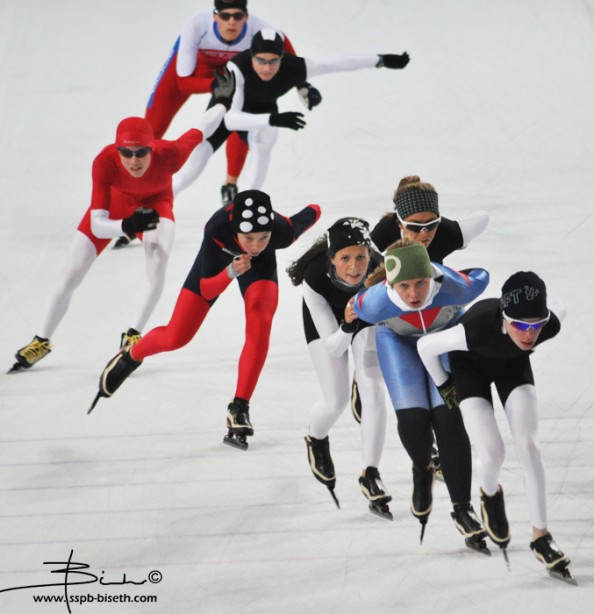 1145: Istrening1300: Pizza1430: Istrening1600: Bading i Ankerskogen1730: AvslutningTrenere for dagen:Jan Peter Stebergløkken, tlf 91162861Leif Tore Johansen, tlf 901 02 024Liv Tove WegoTilstede for kretsen: Camilla Melgård, tlf 911 87 023Kretsen dekker inngang Vikingskipet og Ankerskogen for alle løperne, i tillegg til pizza etter badingen. Husk: Skøyter, joggesko, treningsklær (for å være ute og inne), matpakke/drikkeVelkommen!Hilsen Oppland Skøytekrets